Задача 1.3. Задана электрическая цепь, в которой происходит коммутация (рис. 1.21-- 1.40). В цепи действует синусоидально изменяющееся напряжение и(t) = Um*Sin(314t+Y). По данным, помещенным в табл. 1.2, выполнить следуюгцее;рассчитать зависимость указанной в табл. 1.2 переменной в функции времени;построить график найденной зависимости.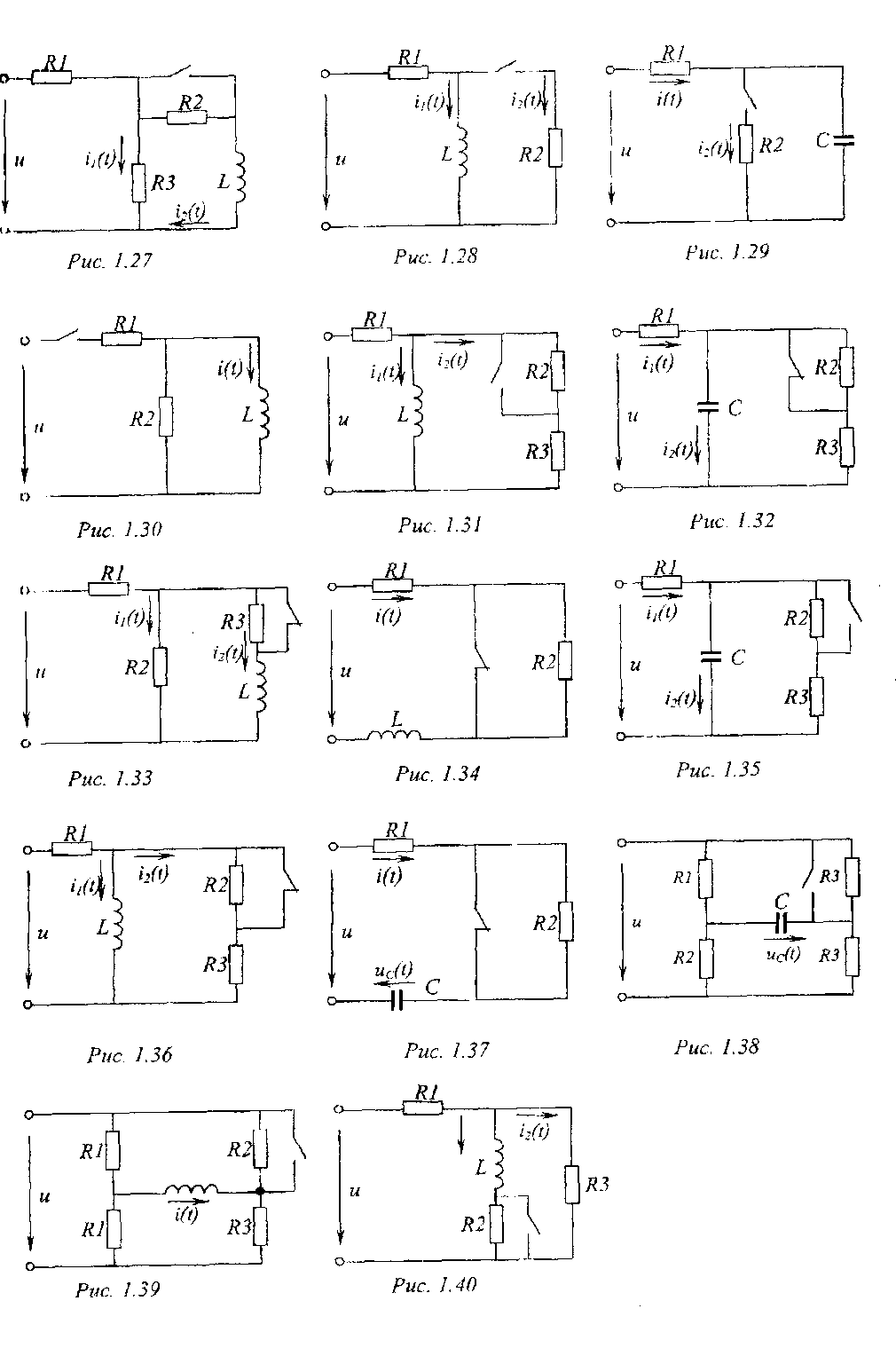 Задача 4.2. Катушка с сердечником из трансформаторной стапи  с числом    витков W и активным сопротивлением R включена на переменное напряжение с действующим значением U и частотой f (табл. 4.2) При токе I катушки потребляемая от источника активная мощность равна Р. Амплитуда потока в магнитопроводе - Фт. Согласно заданному варианту составить для катушки с сердечником эквивалентную схему замещения (а — последовательную, б- параллельную), определить параметры последней и построить векторную диаграмму.Таблица 1.2. Значения параТаблица 1.2. Значения параТаблица 1.2. Значения параметров электрических цепей к задаче 1.3в электрических цепей к задаче 1.3в электрических цепей к задаче 1.3в электрических цепей к задаче 1.3в электрических цепей к задаче 1.3в электрических цепей к задаче 1.3Номер вариантаНомер рисункаUm,вY,радR1omR2omR3omХс, ОмИскомая переменная121.32200pi/4302050-100i1(t)Номер вариантаU, Вf, ГцR,ОмI,  А Р,ВтWФm, ВбВариант схемы122205510101500600800а